Załącznik nr 2 do SWZ 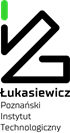 Zamawiający:Sieć Badawcza Łukasiewicz-Poznański Instytut Technologiczny ul. Estkowskiego 661-755 PoznańFORMULARZ OFERTOWYwykonawca/ konsorcjum wykonawców (dalej Wykonawca):Pełna nazwa: …………………………………………………………………………………………………………………………………………………………………………………………………………..Adres: ……………………………………………………………………………………………………………………………………………………………………………………………………………………..Telefon: …………………………………………………………………………………………………………………………………………………………………………………………………………………..REGON: …………………………………………………………………………………………………………………………………………………………………………………………………………………..NIP/PESEL, KRS/CEiDG: ………………………………………………………………………………………………………………………………………………………………………………………..Wielkość przedsiębiorstwa (mikro, małe, średnie, duże)…………………………………………………….………………………………………………………………………………..Imię, nazwisko, telefon, adres e-mail osoby wyznaczonej do kontaktu z Zamawiającym: ………………………………………………………………………….…………………………………….……………………………………………………………………………………………………………….Składamy ofertę na realizację przedmiotu zamówienia w zakresie określonym w Specyfikacji Warunków Zamówienia na następujących warunkach:Oświadczam/oświadczamy, że zrealizujemy spotkanie w miejscu:…………………………………………….(wskazać nazwę i adres Hotelu)PRAWO OPCJI – zwiększenie zamówienia z uwzględnieniem, że liczba osób łącznie (podstawa + opcja) nie może przekroczyć 530 osób.Za każdą dodatkowo zgłoszoną osobę, w ramach usługi gastronomicznej (szczegółowo określonej w  OPZ), Wykonawcy przysługiwać  będzie wynagrodzenie:  Oświadczamy, że zapoznaliśmy się i akceptujemy w całości wszystkie warunki określone i zawarte w Specyfikacji Warunków Zamówienia. Oświadczamy, że zobowiązujemy się do przestrzegania przepisów prawnych 
w zakresie przechowywania i przygotowywania artykułów spożywczych 
(m.in.: ustawy z dnia 25 sierpnia 2006 r. o bezpieczeństwie żywności i żywienia; rozporządzenia (WE) NR 852/2004 Parlamentu Europejskiego i Rady z dnia 29 kwietnia 2004 r. w sprawie higieny środków spożywczych). Oświadczamy, że uzyskaliśmy wszelkie informacje niezbędne do prawidłowego przygotowania i złożenia niniejszej oferty. Składamy ofertę na wykonanie przedmiotu zamówienia w zakresie określonym w Specyfikacji Warunków Zamówienia, zgodnie z opisem przedmiotu zamówienia i projektowanymi postanowieniami umowy.Oświadczamy, że zapoznaliśmy się z projektowanymi postanowieniami umowy, określonymi w Specyfikacji Warunków Zamówienia i zobowiązujemy się, w przypadku wyboru naszej oferty, do zawarcia umowy zgodnej z niniejszą ofertą, na warunkach określonych w Specyfikacji Warunków Zamówienia, w miejscu i terminie wyznaczonym przez Zamawiającego.Oświadczamy, że powyższe ceny brutto zawierają wszystkie koszty, jakie ponosi Wykonawca w przypadku wyboru niniejszej oferty.Oświadczamy, że zostaliśmy poinformowani, że jeżeli wybór niniejszej oferty prowadziłby do powstania u Zamawiającego obowiązku podatkowego zgodnie z ustawą z dnia 11 marca 2004 r. o podatku od towarów i usług dla celów zastosowania kryterium ceny Zamawiający dolicza do przedstawionej w tej ofercie ceny kwotę podatku od towarów i usług, którą miałby obowiązek rozliczyć.Oświadczamy, że wybór oferty/oferty w części………  prowadzić będzie do powstania u Zamawiającego obowiązku podatkowego jeżeli wybór oferty doprowadzi do powstania obowiązku podatkowego, należy w powyższym kwadracie zaznaczyć XUwaga – punkt ten dotyczy wyłącznie transakcji zagranicznych. Jeżeli wybór oferty będzie prowadzić do powstania obowiązku podatkowego, należy wypełnić poniżej:Nazwa (rodzaj) towaru lub usługi, których dostawa lub świadczenie będą prowadziły do powstania obowiązku podatkowego: …………………………………………………………………wartości towaru lub usługi objętego obowiązkiem podatkowym Zamawiającego, bez kwoty podatku: …………………………………………………………………………………………………stawki podatku od towarów i usług, która zgodnie z wiedzą wykonawcy, będzie miała zastosowanie: …………………………………………………………………………………………Zostałem poinformowany, że jestem zobowiązany dostosowania mechanizmu podzielonej płatności dla towarów i usług wymienionych w Załączniku nr 15 ustawy z dnia 11 marca 2004 r. o podatku od towarów i usług. Oświadczamy, że numer rachunku bankowego wskazany we wszystkich fakturach wystawianych do przedmiotowej umowy należy do Wykonawcy i jest:a)  rachunkiem rozliczeniowym, wskazanym w zgłoszeniu identyfikacyjnych lub zgłoszeniu aktualizacyjnym i potwierdzonym przy wykorzystaniu STIR, dla którego zgodnie z Rozdziałem 3a ustawy z dnia 29 sierpnia 1997 r. Prawo bankowe prowadzony jest rachunek VAT lubb) rachunkiem powiązanym z rachunkiem rozliczeniowym, wskazanym w zgłoszeniu identyfikacyjnych lub zgłoszeniu aktualizacyjnym i potwierdzonym przy wykorzystaniu STIR, dla którego zgodnie z Rozdziałem 3a ustawy z dnia 29 sierpnia 1997 r. Prawo bankowe prowadzony jest rachunek VAT. Rachunek powiązany stanowi rachunek wirtualny stosowany przez Wykonawcę w celu zautomatyzowania rozliczeń, którego użycie powoduje, że system bankowy sam rozpoznaje wszystkie parametry przelewu i automatycznie księguje wpłaty na rachunek główny (rozliczeniowy) prowadzony na rzecz Wykonawcy. Jest to rachunek „techniczny” powiązany z rachunkiem głównym, którym jest rachunek rozliczeniowy zamieszczony w Wykazie podatników VAT.Oświadczamy, że wypełniłem obowiązki informacyjne przewidziane w art. 13 lub art. 14 rozporządzenia Parlamentu Europejskiego i Rady (UE) 2016/679 z dnia 27 kwietnia 2016 r. w sprawie ochrony osób fizycznych w związku z przetwarzaniem danych osobowych i w sprawie swobodnego przepływu takich danych oraz uchylenia dyrektywy 95/46/WE (ogólne rozporządzenie o ochronie danych) wobec osób fizycznych, od których dane osobowe bezpośrednio lub pośrednio pozyskałem w celu ubiegania się o udzielenie zamówienia publicznego w niniejszym postępowaniu.Następującą część zamówienia powierzamy/nie powierzamy do wykonania wymienionym poniżej podwykonawcom:Oświadczamy, że jesteśmy związani niniejszą ofertą przez okres wskazany w dokumentach niniejszego postępowania.  Oświadczamy, że niniejsza oferta zawiera informacje stanowiące tajemnicę przedsiębiorstwa w rozumieniu przepisów o zwalczaniu nieuczciwej konkurencji (plik o nazwie:….).UWAGA - W przypadku utajnienia oferty Wykonawca nie później niż w terminie składania ofert zobowiązany jest wykazać, iż zastrzeżone informacje stanowią tajemnicę przedsiębiorstwa w szczególności określając, w jaki sposób zostały spełnione przesłanki, o których mowa w art. 11 ust.  2 ustawy z 16 kwietnia 1993 r. o zwalczaniu nieuczciwej konkurencji.Wskazuję, że dokumenty potwierdzające, że osoba działająca w imieniu Wykonawcy jest umocowana do jego reprezentowani znajdują się w formie elektronicznej pod następującymi adresami internetowych ogólnodostępnych i bezpłatnych baz danych (niepotrzebne skreślić, jeśli dotyczy): KRS: https://ekrs.ms.gov.pl/web/wyszukiwarka-krs/strona-glowna/ CEIDG: https://prod.ceidg.gov.pl/CEIDG/CEIDG.Public.UI/Search.aspx Inne:….......................................................................*                                       proszę podać dostęp * Jeżeli dokument rejestrowy jest dostępny w formie elektronicznej w innej bazie danych niż KRS lub CEIDG Wykonawca zobowiązany jest do podania miejsca i nazwy bazy danych skąd Zamawiający taki dokument może w sposób ogólnodostępny i bezpłatny pobrać. Wraz z ofertą składamy następujące oświadczenia i dokumenty (w tym – jeśli dotyczy – pełnomocnictwo upoważniające do złożenia oferty w imieniu Wykonawcy):………………………………………………….…………………………………….…………………………………….……………………………………………………….…………………………………….…………………………………….……………………………………………………….…………………………………….…………………………………….……Informacja dla Wykonawcy:Formularz ofertowy musi być opatrzony przez osobę lub osoby uprawnione do reprezentowania wykonawcy:- kwalifikowanym podpisem elektronicznym lub- podpisem zaufanym lub- podpisem osobistym (e-dowód). Nazwa usługiIlość osóbCena netto za zamówienie (zamówienie podstawowe)Cena brutto za zamówienie (zamówienie podstawowe)Organizacja spotkania zgodnie z opisem przedmiotu zamówienia 380Suma :-------Cena nettoCena bruttoUsługa gastronomiczna / 1 osobęCzęść zamówienia:Podwykonawca (pełna nazwa, adres, KRS/CEIDG):